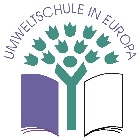 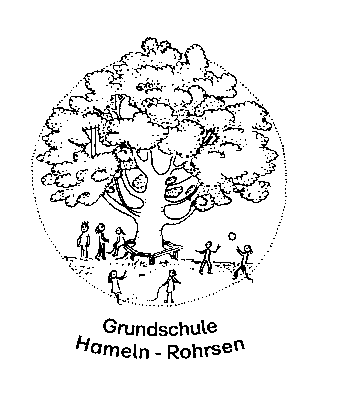 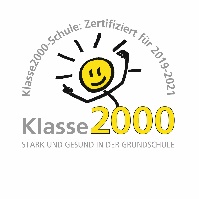 ______________________________________________________________________________________________Antrag auf Befreiung von der Präsenzpflichtfür Schülerinnen und Schülerbis zum 14.02.2021 
Bitte bis Freitag, 22.01.2021, der Schule zuleiten!  Hiermit beantrage ich für meine Tochter/meinen Sohn ________________________________________,Klasse ______, die Befreiung vom Präsenzunterricht bis zum 14.02.2021.Mir ist bekannt, dass meine Tochter/mein Sohn für diesen Zeitraum am Distanzlernen teilnimmt.dass nach Kenntnisnahme durch die Schulleitung eine Rückkehr in den Präsenzunterricht des Szenario B für diesen Zeitraum nicht möglich ist. dass die Teilnahme an schriftlichen Klassenarbeiten von dieser Befreiung ausgenommen ist.  _________________________                    ________________________________________________Ort/Datum                                                       Unterschrift der/des Erziehungsberechtigten Von der Schulleitung auszufüllen:Den Antrag auf Befreiung von der Präsenzpflicht bis zum 14.02.2021 habe ich zur Kenntnis genommen.Ort/Datum: __________________________  Unterschrift: _________________________________